A2 - L’énergie électrique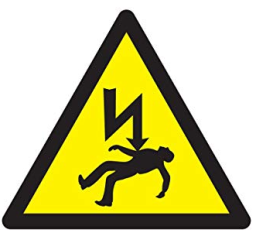 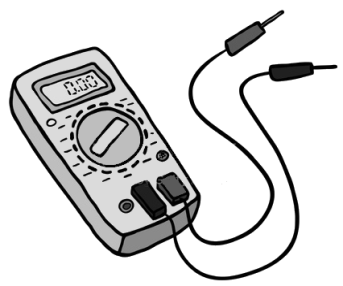 et le corps humain A2 - L’énergie électriqueet le corps humain DomainesCompétencesNiveau d’acquisitionNiveau d’acquisitionNiveau d’acquisitionMéthodes de travailTravailler en autonomieLangue françaiseÉcrireAttitude responsableRespecter les règles de sécuritéDémarche scientifiqueProtocole - réaliser une mesureDomainesCompétencesNiveau d’acquisitionNiveau d’acquisitionNiveau d’acquisitionMéthodes de travailTravailler en autonomieLangue françaiseÉcrireAttitude responsableRespecter les règles de sécuritéDémarche scientifiqueProtocole - réaliser une mesure